PEMBACAAN DAN PENGEMBANGAN ALQURAN DI BIDANG TILAWAH (Studi Living Quran di Pondok Pesantren At-Thahiriyah Kaloran Serang Banten)SKRIPSIDiajukan Sebagai Salah Satu SyaratUntuk Memperoleh Gelar Sarjana Agama (S.Ag)Pada Fakultas Ushuluddin dan Adab Jurusan Ilmu Alquran dan TafsirUniversitas Islam Negeri “Sultan Maulana Hasanuddin” Banten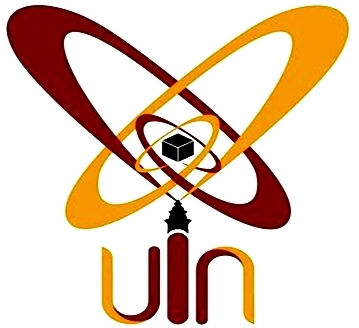 Oleh :NAFSIAHNIM. 143200312FAKULTAS USHULUDDIN DAN ADABUNIVERSITAS ISLAM NEGERI“SULTAN MAULANA HASANUDDIN” BANTEN2018 M/1440 HDAFTAR ISIPERNYATAAN KEASLIAN SKRIPSI	iABSTRAK	iiNOTA DINAS	iiiLEMBAR PERSETUJUAN MUNAQASYAH	ivPENGESAHAN	vPERSEMBAHAN	viMOTTO	viiRIWAYAT HIDUP	viiiKATA PENGANTAR	ixDAFTAR ISI	xPEDOMAN TRANSLITERASI ARAB-LATIN 	xiBAB I PENDAHULUANLatar Belakang  Masalah............................................................................................... 1Perumusan Masalah....................................................................................................... 6Tujuan Penelitian........................................................................................................... 7Manfaat Penelitian........................................................................................................  7Kajian Pustaka..............................................................................................................  7Kerangka Pemikiran.................................................................................................... 10Metode Penelitian........................................................................................................ 15Sistematika Pembahasan............................................................................................. 19BAB II LIVING QURAN DALAM TILAWAH Pengertian Living Quran............................................................................................. 32Living Quran dalam Tilawah...................................................................................... 41BAB III KONSEP OBYEKTIF PONDOK PESANTREN AT-THAHIRIYAH Sejarah dan Lokasi Pondok Pesantren At-Thahiriyah...................................................Keadaan santri dan staf pengajar Pondok Pesantren At-Thahiriyah......................... 75Kondisi Sosial, Ekonomi Santri.................................................................................. 93BAB IV METODE YANG DIGUNAKAN DALAM PENGAJARAN TILAWAH  DI PONDOK PESANTREN AT-THAHIRIYAHPembelajaran Tilawah di Pondok Pesantren At-Thahiriyah Dengan Cara TalaqqiPembelajaran Tilawah di Pondok Pesantren At-Thahiriyah Dengan Cara MurottalPembelajaran Tilawah di Pondok Pesantren At-Thahiriyah Dengan Cara TahsinAnalisis Living Quran di Kalangan Santri Mengenai Pembelajaran Tilawah di Pondok Pesantren At-Thahiriyah..................................... 123BAB V PENUTUP Kesimpulan................................................................................................................ 124Saran-saran................................................................................................................ 135Kata Penutup.............................................................................................................DAFTAR PUSTAKALAMPIRAN-LAMPIRANPEDOMAN TRANSLITERASI ARAB-LATINKonsonanFonem konsonan bahasa Arab yang dalam system tulisan Arab dilambangkan dengan huruf dalam transliterasi ini dilambangkan dengan huruf dan sebagian dilambangkan dengan tanda dan sebagian lagi dilambangkan dengan huruf dan tanda sekaligus. Di bawah ini daftar huruf Arab dan translitrasinya dengan huruf latin:VokalVokal bahasa Arab, seperti vocal bahasa Indonesia terdiri dari vokal tunggal atau monoftom dan vocal rangkap atau diftong.Vokal tunggalVokal tunggal bahasa Arab yang lambangnya berupa tanda  atau harakat, transliterasinya sebagai berikut:Contoh:Kataba	: كَتَبَSu’ila		:  سُئِلَYażhabu	: يَذْهَبُVokal rangkapVokal rangkap bahasa Arabyang lambangnya berupa gabungan antara harakat dan huruf transliterasinya gabungan huruf, yaitu:Contoh:Kaifa		: كَيْفَWalau	: وَلَوْSyai’un	: شَيْئٌMaddahMaddah atau vokal panjang yang lambangnya berupa harakat dan huruf transliterasinya berupa huruf dan tanda, yaitu:Ta Marbuṭah (ة)Transliterasi untuk ta marbuṭah ada dua:Ta marbuṭah hidupTa marbuṭah yang hidup atau mendapat harakat fathah, kasrah dan dammah transliterasinya adalah /t/.Contoh:Minal jinnati wannas	: من الجنة والناسTa marbuṭah matiTa marbuṭah mati atau mendapat harakat sukun transliterasinya adaah /h/.Contoh:Khoir al-Bariyyah	: خير البريةKalau pada suatu kata yang akhir katanya Ta marbuṭah diikuti oleh kata yang menggunakan kata sandang al, serta bacaan kedua kata itu terpisah maka Ta marbuṭah itu ditransliterasikan ha (h), tetapi bila disatukan (washal) maka Ta marbuṭah tetap ditulis (t).Contoh:As-Sunnah An-Nabawiyyah	: السنة النبوية , akan tetapi bila disatukan ditulis As-sunnatun Nabawiyyah.Syaddah (Tasydid)Syaddah atau tasydid yang dalam tulisan Arab dilambangkan dengan sebuah tandaّ tanda syaddah atau tanda tasydid, dalam transliterasi ini dilambangkan dengan huruf yaitu dengan huruf yang sama dengan huruf yang diberi tanda Syaddah itu.Contoh:As-Sunnah An-Nabawiyyah	:  السنّة النباويّةKata sandangKata sandang dalam tulisan Arab dilambangkan dengan huruf ال yaitu  al.Namun dalam transliterasinya kata sandang itu dibedakan antara kata sandang yang diikuti oleh huruf syamsiah dengan kata sandang yang diikuti oleh huruf qamariyah.Kata sandang yang diikuti oleh huruf syamsiyah ditransliterasikan dengan bunyinya, yaitu huruf /l/ diganti dengan huruf yang sama dengan huruf yang langsung mengikuti kata sandang itu.	Contoh:	As-Sunnah An-Nabawiyyah	:  السنّة النباويّةKata sandang yang diikuti oleh huruf qamariyah ditransliterasikan sesuai dengan aturan yang digariskan di depan dan sesuai dengan bunyinya.	Contoh:	Khoir al-Bariyyah	: خير البريةBaik diikuti oleh huruf syamsiyah atau huruf qamariyah kata sandang ditulis terpisah dari kata yang mengikuti dan dihubungkan dengan tanda sambung/hubung.HamzahDinyatakan di depan daftar transliterasi Arab latin  bahwa hamzah ditransliterasikan dengan apostrof namun hanya terletak di tengah dan di akhir kata. Bila hamzah tersebut terletak di awal kata, ia tidak dilambangkan karena dalam tulisan Arab berupa alif.Penulisan kataPada dasarnya setiap kata baik fi’il, isim maupun huruf ditulis terpisah. Bagi kata-kata yang tertentu yang penulisannya dengan huruf Arab yang sudah lazim dirangkaikan dengan kata lain karena ada huruf atau harakat yang dihilangkan maka dalam transliterasi ini penulisan kata tersebut bisa dilakukan dengan dua cara. Bisa dipisah perkata dan bisa pula dirangkaikan.Contoh:بسم الله الرحمن الرحيم,maka ditulis bismillāhirrahmānirrahīm atau bism allāh ar-rahmān ar-rahīm.Huruf kapitalMeskipun dalam sistem tulisan Arab huruf kapital tidak dikenal, dalam transliterasi ini huruf tersebut digunakan juga. Penggunaan huruf kapital seperti apa yang berlaku dalam EYD, diantaranya huruf kapital digunakan untuk menuliskan huruf awal, nama diri dan pemulaan kalimat. Bila nama diri itu didahului oleh kata sandang, maka yang ditulis dengan huruf kapital tetapi huruf awal nama diri tersebut bukan huruf kata sandang penggunaan huruf awal kapital. Huruf awal kapital untuk Allah hanya berlaku bila dalam tulisan Arabnya memang lengkap demikian  dan kalau penulisan itu disatukan dengan kata lain sehingga ada huruf atau harakat yang dihilangkan huruf kapital tidak digunakan.Huruf ArabNamaHuruf LatinNamaاAliftidak dilambangkantidak dilambangkanبBaBBeتTaTTeثSaṡes (dengan titik di atas)جJimJJeحHaḥha (dengan titik di bawah)خKhaKhka dan haدDalDDeذZalŻzet (dengan titik di atas)رRaRErزZaiZZetسSinSEsشSyinSyes dan yeصSadṣes (dengan titik di bawah)ضDadḍde (dengan titik di bawah)طTaṭte (dengan titik di bawah)ظZaẓzet (dengan titik di bawah)ع‘ain...’...koma terbalik di atasغGainGGeفFaFEfقQafQKiكKafKKaلLamLElمMimMEmنNunNEnوWauWWeهHaHHaءHamzah..’..ApostrofيYaYYeTandaNamaHuruf LatinNamaَFathahAAِKasrahIIُDammahUUTanda dan hurufNamaGabungan hurufNamaىَيFathah dan yaAia dan iىَوFathah dan wauAua dan uHarakat dan hurufNamaHuruf dan tandaNamaىَاFathah dan alifĀA dan garis di atasىِيKasrah dan yaĪI dan garis di atasىُوDammah dan wauŪU dan garis di atas